Приложение1СУЩНОСТЬ МЕТОДА ПРОЕКТОВ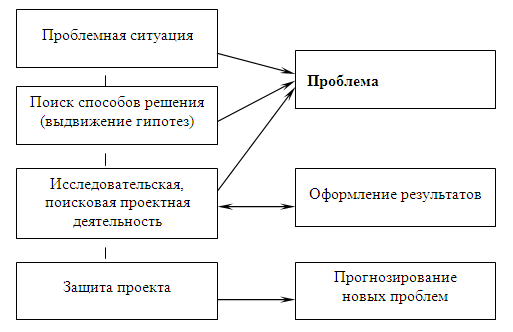 Этапы работы над проектом1. ПОИСКОВЫЙ1. ПОИСКОВЫЙ– моделирование идеальной (желаемой) ситуации;– анализ имеющейся информации;– определение и анализ проблемы– анализ имеющейся информации;– определение потребности в информации;– сбор и изучение информации2. АНАЛИТИЧЕСКИЙ2. АНАЛИТИЧЕСКИЙ– постановка цели проекта;– определение задач проекта;– определение способа разрешения проблемы;– анализ рисков;– составление плана реализации проекта: пошаговое планирование работ– анализ ресурсов;– планирование продукта;– анализ имеющейся информации;– определение потребности в информации;– сбор и изучение информации3. Практический3. Практический– выполнение плана работ– текущий контроль4. ПРЕЗЕНТАЦИОННЫЙ4. ПРЕЗЕНТАЦИОННЫЙ– предварительная оценка продукта;– планирование презентации и подготовка презентационных материалов– презентация продукта5. КОНТРОЛЬНЫЙ5. КОНТРОЛЬНЫЙ– анализ результатов выполнения проекта– оценка продукта;– оценка продвижения